VEŘEJNá SBÍRKa   OBEC SMRŽOV VYHLAŠUJE VEŘEJNOU SBÍRKU NA OPRAVU KŘÍŽOVÉ CESTY Z ROKU 1881 U KAPLE NAVŠTÍVENÍ PANNY MARIE VE SMRŽOVĚStejně jako se tehdy lidé z okolních obcí složili na vybudování křížové cesty, a během let i na její větší opravy, můžeme nyní i my přispět na opravu poškozených pískovcových částí.SBÍRKA BUDE PROBÍHAT OD 1.6. 2023 DO 31.5. 2024Sbírka je ohlášena Krajskému úřadu KHK, který také využití darů kontroluje.JAK MŮŽETE PŘISPĚT?V HOTOVOSTI DO KASIČKY V ÚŘEDNÍCH HODINÁCH NA OBECNÍM ÚŘADĚV HOTOVOSTI DO KASIČKY PŘI BOHOSLUŽBÁCH U KAPLENA ÚČET ČÍSLO 20036-1080804379/0800PŘES QR KÓD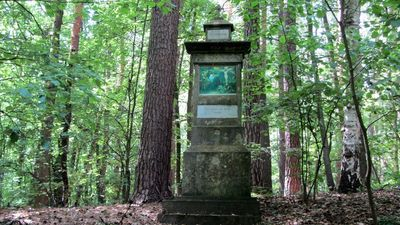 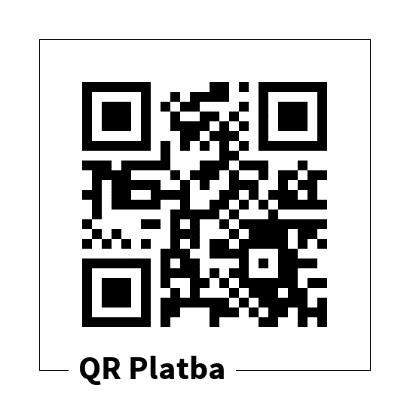 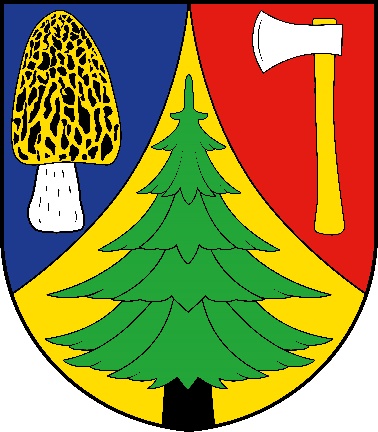 